Результаты работы МФЦ г. Сургута с 09.02.2015 по 14.02.2015Диаграмма посещаемости (почасовая) Основные показатели МФЦ г. Сургута 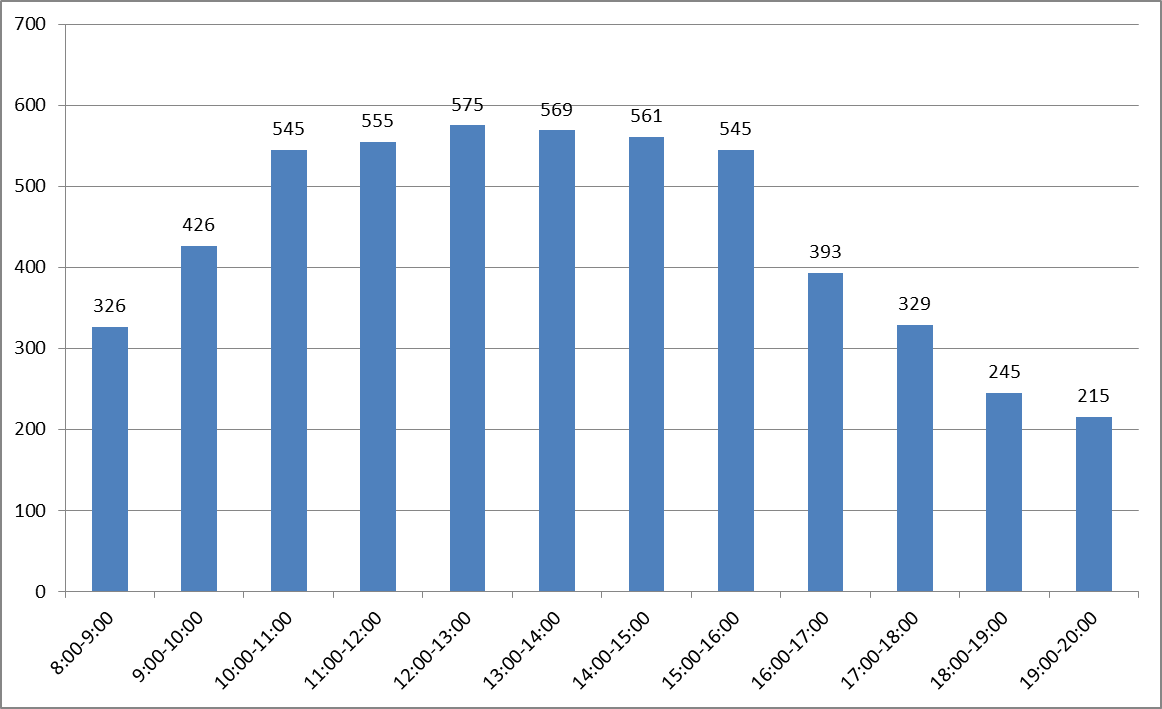 Исходя из распределения посещаемости по часам приема, МКУ «МФЦ г. Сургута» рекомендует заявителям обращаться за предоставлением услуг:с 8.00 до 09.00 часов, а также по предварительной записи на удобное время (телефон для записи 206-926).Обслужено 5 453 человека, в том числе:- на удаленных рабочих местах – 169;- по предварительной записи – 123. Количество сформированных дел – 2 987.Среднее время ожидания в очереди - 34 минуты.Среднее время обслуживания одного заявителя – 22 минуты.Наиболее востребованные услуги:- государственная регистрация прав на недвижимое имущество и сделок с ним;- предоставление мер социальной поддержки;- предоставление денежной компенсации расходов на проезд в городском пассажирском транспорте общего пользования отдельным категориям населения;- прием и выдача документов о регистрации и снятии граждан РФ с регистрационного учета по месту пребывания и по месту жительства в пределах РФ.